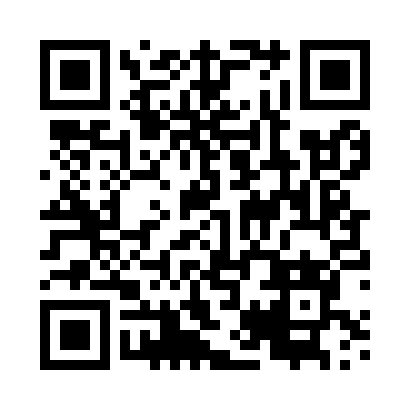 Prayer times for Siwcowe, PolandWed 1 May 2024 - Fri 31 May 2024High Latitude Method: Angle Based RulePrayer Calculation Method: Muslim World LeagueAsar Calculation Method: HanafiPrayer times provided by https://www.salahtimes.comDateDayFajrSunriseDhuhrAsrMaghribIsha1Wed2:565:1912:425:488:0510:182Thu2:535:1712:425:498:0710:213Fri2:505:1512:425:508:0910:244Sat2:465:1412:415:518:1010:275Sun2:435:1212:415:528:1210:306Mon2:405:1012:415:538:1310:337Tue2:365:0912:415:538:1510:368Wed2:335:0712:415:548:1610:399Thu2:295:0512:415:558:1810:4210Fri2:265:0412:415:568:1910:4511Sat2:265:0212:415:578:2110:4812Sun2:255:0112:415:588:2210:4913Mon2:254:5912:415:598:2410:5014Tue2:244:5812:416:008:2510:5015Wed2:234:5612:416:018:2710:5116Thu2:234:5512:416:018:2810:5217Fri2:224:5412:416:028:2910:5218Sat2:224:5212:416:038:3110:5319Sun2:214:5112:416:048:3210:5320Mon2:214:5012:416:058:3310:5421Tue2:204:4912:416:058:3510:5522Wed2:204:4712:416:068:3610:5523Thu2:204:4612:426:078:3710:5624Fri2:194:4512:426:088:3910:5625Sat2:194:4412:426:088:4010:5726Sun2:184:4312:426:098:4110:5827Mon2:184:4212:426:108:4210:5828Tue2:184:4112:426:118:4310:5929Wed2:184:4012:426:118:4510:5930Thu2:174:3912:426:128:4611:0031Fri2:174:3912:426:138:4711:00